Κέννεντυ 32,  56121 ΑμπελόκηποιΤηλ: 2310729090,   Fαx: 2310729091www.diktioalpha.gre-mail: info@diktioalpha.gr     ΔΙΗΜΕΡΟ ΒΙΩΜΑΤΙΚΟ ΣΕΜΙΝΑΡΙΟΓια εκπαιδευτικούς ΤΥ ΖΕΠ, ΔΥΕΠ, τάξεων με μικτό πληθυσμό Βασισμένο στο υλικό: «ΓΕΦΥΡΕΣ: Εργαστήρια για την Ψυχοκοινωνική υποστήριξη παιδιών και εφήβων προσφύγων 8-16 ετών»     12 & 14 Νοεμβρίου 2019Το Κέντρο Πρόληψης «Δίκτυο Άλφα», ανταποκρινόμενο στην ανάγκη επιμόρφωσης των εκπαιδευτικών που υποδέχονται μαθητές/τριες από ευάλωτες κοινωνικές ομάδες διοργανώνει διήμερο βιωματικό εκπαιδευτικό σεμινάριο με τίτλο: «ΓΕΦΥΡΕΣ: Εργαστήρια για την Ψυχοκοινωνική υποστήριξη παιδιών και εφήβων προσφύγων 8-16 ετών». Το σεμινάριο απευθύνεται σε εκπαιδευτικούς που εργάζονται σε Τάξεις Υποδοχής ΖΕΠ, ΔΥΕΠ και τάξεις με μικτό πληθυσμό μαθητών.Οι «ΓΕΦΥΡΕΣ»Το υλικό «Γέφυρες» δημιουργήθηκε το 2017 από το Κέντρο Πρόληψης «Δίκτυο Άλφα» στα πλαίσια της συμμετοχής του, ως εταίρος, στο πρόγραμμα Xenios Zeus Erasmus Plus KA2 με τίτλο “Managing the refugee and migrant flows through the development of educational and vocational frames for children and adults” με συντονιστή την Περιφερειακή Διεύθυνση Εκπαίδευσης Κεντρικής Μακεδονίας. Η συμμετοχή του Δικτύου Άλφα εστιάστηκε στο τομέα της υποστήριξης των  ψυχοκοινωνικών αναγκών των παιδιών και εφήβων προσφύγων που μεταβαίνουν σε μια νέα πραγματικότητα με τρόπο δραματικό, ασταθή και αβέβαιο.Το υλικό βρίσκεται σήμερα σε διαδικασία ολοκλήρωσης έγκρισής του από το ΙΕΠ.Σκοπός του σεμιναρίου: Οι συμμετέχοντες, μετά το πέρας της εκπαίδευσης, αναμένεται να είναι σε θέση να εφαρμόσουν το εκπαιδευτικό υλικό του Δικτύου Άλφα στην τάξη τους, το οποίο έχει στόχο: Να υποστηρίξει τα παιδιά και τους έφηβους πρόσφυγες στη διαδικασία προσαρμογής τους στη νέα πραγματικότητα, με σεβασμό στην προσωπική ιστορία και προέλευσή τους. Να αναδείξει τα ψυχικά τους αποθέματα. Να καλλιεργήσει την αποδοχή της διαφορετικότητας και την ομαδικότητα στο περιβάλλον του σχολείου. Ενδεικτική  θεματολογία του σεμιναρίου:Το τραύμα στον προσφυγικό πληθυσμό -Στάσεις, προθέσεις και στερεότυπα των επαγγελματιών που δουλεύουν με πρόσφυγες και μετανάστες Αρχές και δεξιότητες που βοηθούν στο συντονισμό μιας ομάδας βιωματικής μάθησηςΕξοικείωση με το εκπαιδευτικό υλικό «ΓΕΦΥΡΕΣ» Ημερομηνίες και ώρες σεμιναρίου:Τρίτη 12 Νοεμβρίου 16.30-21.00                  Πέμπτη 14 Νοεμβρίου 16.30-21.00  Μέγιστος αριθμός συμμετεχόντων: 25 άτομα. Συντονίστριες: Ζουντουρίδου Βάσω &  Λαγουμάκη Αθηνά, ψυχολόγοι του Κέντρου Πρόληψης «Δίκτυο Άλφα». Θα δοθεί βεβαίωση παρακολούθησης. Κριτήρια επιλογής:α) Η εφαρμογή του υλικού στην τάξη τη φετινή σχολική χρονιά β) Θα προηγηθούν οι εκπαιδευτικοί των ΤΥ ΖΕΠ, ενώ θα ακολουθήσουν οι εκπαιδευτικοί των ΔΥΕΠ και κατόπιν οι εκπαιδευτικοί των μικτών τάξεων.Για δηλώσεις συμμετοχής παρακαλούμε να αποστείλετε την αίτηση που επισυνάπτεται, στο φαξ του Δικτύου Άλφα 2310 729091 ή στο e-mail info@diktioalpha.gr  μέχρι την Πέμπτη 7 Νοεμβρίου. Για οποιαδήποτε πληροφορία μπορείτε να επικοινωνήσετε με το «Δίκτυο Άλφα»: 2310 729090 και info@diktioalpha.gr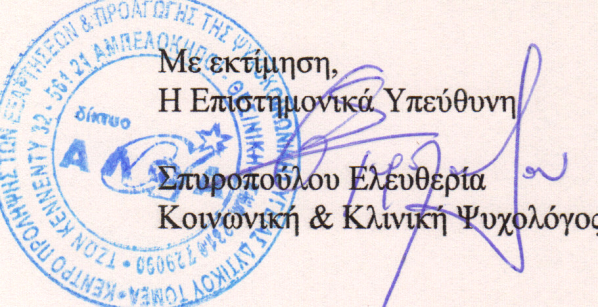 